        PEDIDO DE REGISTRO DE GATIL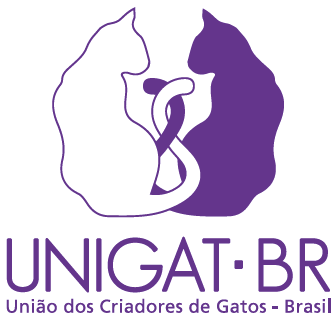  Eu, ________________________________________, nacionalidade _________________, residente na Rua __________________________________, nº ________ ________, na cidade de ___________________, Estado ____, CEP __________________, telefone __________________, e-mail __________________________, venho solicitar ao Clube UNIGAT-BR o Registro do Gatil denominado:		1ª Opção: ___________________________________		2ª Opção: ___________________________________		3ª Opção: ___________________________________A(s) raça(s) que pretendo criar é/são: ________________________________.Estou ciente que deverei obedecer às seguintes regras:Os acasalamentos serão controlados, tanto para preservar a saúde e o bem-estar dos gatos, como para procurar sempre a melhoria contínua do padrão dos animais.Tendo em vista o parágrafo acima, tenho ciência de que não solicitarei Pedigrees de filhotes de cuja ninhada a fêmea tenha sido coberta por mais de 1 (um) macho.Todos os filhotes deverão ser registrados no mesmo Pedido de Registro de Ninhada. Não serão registrados filhotes da mesma ninhada posteriormente.Também terei o máximo cuidado em não “misturar” filhotes de ninhadas diferentes nos Pedidos de Registro de Ninhada, evitando com isto a interpretação de estar tentando legalizar um gato não pertencente àquela ninhada, o que é crime perante a legislação Brasileira e motivo de cancelamento do Registro de Gatil junto ao UNIGAT-BR.Não serão registrados gatos com mais de 01 (um) ano de idade.Todas as vezes que o Clube UNIGAT-BR julgar conveniente solicitar fotos e/ou documentos que se façam necessários para esclarecer dúvidas, será prontamente atendido, de forma que o não atendimento será interpretado como negligência grave, podendo até mesmo ocorrer a exclusão do registro de gatil.Anexar a cédula de identidade e o CPF do responsável pelo gatil.O registro de gatil junto ao Clube UNIGAT-BR será efetivado somente após análise e aprovação dos membros da diretoria. Gostaria que minhas informações fossem divulgadas no site da UNIGAT-BR.__________                            _____________________________________Data                                                                       Assinatura________________________		________________                   _____________________   Aprovado em reunião de:                               Gatil nº                                            Assinatura